Elder:	Matt DavyLead Deacon:	Harry Arriola AV Leader:	Dennis Anderson2nd Worship Service	11:20am** Listen to service on a personal device at 107.3 FM **Prelude		Harp~Maeghan Wiseman/Cello~Mr.Gish“Prelude in C, Bach”Gathering Song	Praise TeamChurch Alive	Matt DavyWorship in Giving  	Matt Davy“Church Budget” Harp~Maeghan Wiseman/Cello~Mr.Gish“Sicillene, Faure” Children’s Story	Jen BechtelSongs of Praise & Worship	Praise TeamPrayer		Matt DavySpecial Music	WWVA Cello & Bass“Nearer My God to Thee”  arr.Piano GuysHearing God’s Word 	Jake Wilkinson“Simply Mind-Blown”Song of Commitment	Praise TeamPrayer of Commitment	Jake WilkinsonPostludeCellos~Vivaldi Keifer Brown & Sophie Naden-JohnsConcerto for Two CellosPianist: Sara SeltmannCore Values at EastgateWe are people of the Word.We are conduits of God’s grace to the lost.We are a community centered ongrace-filled accountability.We are obedient by faith to the law of God.We are saved eternally by faith in Christ alone.Budget     Featured OfferingsStudent Assistance	$6,231.70Fellowship Hall Project	Total:    $149,573.25www.eastgateadventist.churchYou can give online & listen to sermonsCalendar of eventsWe are on Facebook too!Church Office InformationPastor:	Eric Sayler  Email:	eric@eastgateadventist.churchAdministrative Assistant: 	Marlien Arriola   Email:     	office@eastgateadventist.churchOffice Hours:Tuesday, Wednesday, Friday	  9:00am – 12:00pmContact Information:380 N Tausick Way ~ Walla Walla, WA  99362(509) 529-9933  Sunset:  Tonight – 4:08pm Next Friday – 4:08pm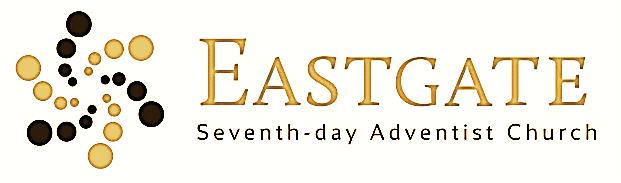 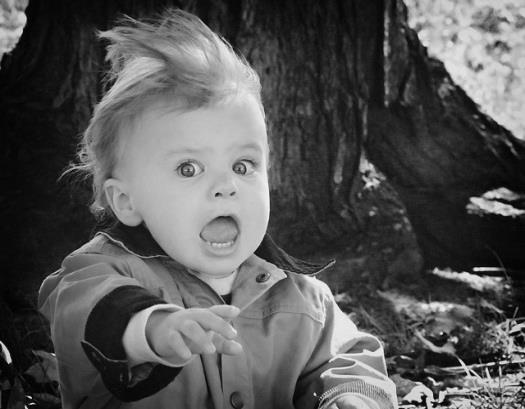 December 6, 2014Our Mission:Connect, Grow, ServeWelcomeWe’re glad you’re worshipping with us today!Elder:	Mario DeLiseLead Deacon:	Herb Kroschel AV Leader:	Ryan & Bob Daniel, Anthony Meza1st Worship Service		9:00am** Listen to service on a personal device at 107.3 FM **Church Alive	Mario DeLiseSongs of Praise & Worship 	Matthew PalmerWorship in Giving  	Mario DeLise“Church Budget”Children’s Story	Kyle CraigSongs of Praise & Worship  	Matthew PalmerPrayer 		Mario DeLiseHearing God’s Word 	Jake Wilkinson  “Remaining Friends”Song of Commitment	Matthew PalmerPrayer of Commitment	Jake WilkinsonPianist: Doris Boyd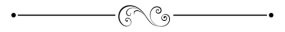 John 15:4 “Abide in me, and I will abide in you. Just as the branch cannot produce fruit by itself unless it abides in the vine, neither can you unless you abide in me.”Today’s Study Options	10:10amLesson Study	“The Book of James”Hargreaves 	Room 345Wittlake / Daniel	SanctuaryAlternate Study OptionsWilliams	Room 330		Bible Study: “Seeking to Know God”Collegiate	Room 350		“The Book of John”Faith Finders 	Room 150   		“Acts”The 	Word	Room 140 		Bible Study: “Jesus Parables”Renshaw 	Room 325	“God and Your Brain” DVD	by Timothy Jennings This Week at a Glance	Sabbath, December 6th9:00am/11:20am	Jake Wilkinson		Sanctuary Sunday, December 7th4:30pm		Women’s Ministry Tea		Room 160Monday, December 8th6:15 pm		Board Meeting7:30 pm		Elders Meeting6:30pm		Women’s Group		Room 162Tuesday, December 9th 7:00pm		Next Step Recovery Support Group		SonBridgeWednesday, December 11th   6:30pm		Men’s Group		Room 3306:30pm		Prayer and Praise		Carol Hargreaves’ Home		142 NW Earl Ln in College Place7:00pm		Bible Study Group		Dolores Kuhlman’s Home		2022 Gemstone Drive in Walla Walla, WAThursday, December 11th 7:00pm		Nominating Committee		Room 330Friday, December 12th 5:30pm		Celebrate Recovery Dinner		Room 1606:30pm		Celebrate Recovery 		Room 160Sabbath, December 13th 9:30am		Christmas Brunch		Room 16010:30am		Christmas Program		Sanctuary	                                                      Up Coming Events                       	Dec 14 ~ 9:00am	Food Boxes		Room 160Funds Received to date:	  Amount Received	Funds NeededParking Lot	     $3,968.00	$7,520.95Additional Events & InformationEastgate Church InformationFOOD BOXES Sunday, December 14thFood donations are being collected in the lobby through December 13th. Children’s gifts are due back on December 6th. Please make sure that the name tags that you picked up at the display table are attached to the gifts.  Both food and gifts are being collected at the display table in the lobby. Packing the boxes happens December 13th with delivery on December 14th.  Monetary donations can be made to the community outreach fund to help defray food costs.  If you would like to help call Wade or Barbie at 525-2445.ANNUAL CHRISTMAS BRUNCH/PROGRAM December 13th  starting at 9:30am. PLEASE sign-up, in the foyer, to bring foods we will need for our annual brunch. 10:30am Eastgates annual Christmas program in the Sanctuary. Hello Ladies! Women’s Ministry would like to invite you for an early evening of tea and crumpets! Sunday, December 7th at 4:30 pm in the Fellowship Hall. A time for some holiday fun, socializing and getting to know each other. Please bring a $5.00 white elephant gift or a creative gift you make, a favorite snack to share & a canned food item for food boxes. Call Marlien for more details 529-9933 Thank You Pastor Eric and FamilyWe are still accepting donations for our Pastor Appreciation fund. Pastor Eric & Family will be attending the Pastoral Family Convention in Austin, TX in June. We would love to give them a little spending spree funds for this trip! Eastgate Appreciates all you do!DBSA Walla Walla (Depression & Bipolar Support Alliance) DBSA is a non-profit support group. They have a few financial obligations. If you would like to contribute in any way, please mail to DBSA Walla Walla-PO Box 681-College Place, WA 99324